Направление «Реклама и связи с общественностью» Трансмедийные стратегические 
коммуникацииПрограмма нацелена на подготовку специалистов, обладающих современными теоретическими знаниями и владеющих передовыми технологиями для профессиональной деятельности в сфере массовых коммуникаций и массовой культуры.Обучение в магистратуре направлено на формирование у студентов способности к разработке и реализации эффективных информационных, пропагандистских, рекламных и маркетинговых программ в экономической, социокультурной, медийной и политической сферах.Продолжительность обучения – 2 года и 6 месяцев.Кафедра журналистики и массовых коммуникаций, руководитель программы – к.ф.н. Н.Ф. ПономарёвНаправление «Журналистика» Интернет-журналистикаПрограмма нацелена на подготовку специалистов в сфере интернет-медиа. Эту сферу можно охарактеризовать как быстро растущую и предоставляющую большие возможности для самореализации. Изучение особенностей интернет-медиа актуально и перспективно для практической деятельности.Основная задача обучения – подготовка журналистов, готовых работать в конвергентных редакциях современных СМИ. Их профессиональные навыки позволят им производить контент для любых каналов коммуникации. Особое внимание будет уделяться освоению технологических и мультимедийных инструментов, отработке навыков работы с информацией. Кафедра журналистики и массовых коммуникаций, руководители программы – д.ф.н. В.В. Абашев, к.ф.н. И.М. Печищев.Количество мест для обучения* очно-заочная форма обученияВыпускники магистратуры готовы к обучению на третьем уровне высшего образования – аспирантуре.Филологический факультет Пермского университета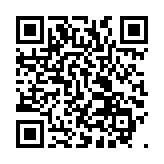 www.psu.ru Пермь, ул. Букирева, 15, корп. 5, ауд. 73+7 (342) 239-63-10Прием документов начинается 20 июня, завершается 8 августа (бюджет) и 16 августа (договор).Вступительные испытания для поступающих на бюджет проводятся с 8 июля по 9 августа.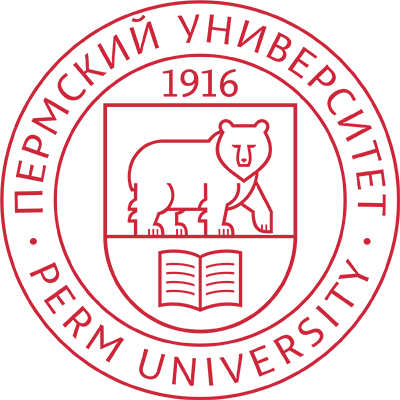 МАГИСТРАТУРАфилологического факультета ПГНИУПрофили 2019 года:Русская литература в мировом культурном контекстеСоциолингвистика и межкультурная коммуникацияРусский язык и современные        гуманитарные технологииКитайский язык и культура ВостокаРусская литература и духовно-нравственное воспитаниеСовременное филологическое     образованиеТрансмедийные стратегические коммуникацииИнтернет-журналистикаНаправление «Филология»Русская литература в мировом 
культурном контекстеПрограмма нацелена на фундаментальную подготовку высококвалифицированных специалистов, обладающих глубокими знаниями в области истории русской литературы, профессиональными умениями и навыками научно-исследовательской работы в области литературоведения, владеющих современными методами преподавания литературы и иных филологических дисциплин в школе и вузе, – специалистов, способных к самостоятельной научно-исследовательской, педагогической и другим видам деятельности в гуманитарной сфере.Программа направлена на углубленное изучение русской литературы и культуры с древнейших времён и завершая современностью.Кафедра русской литературы, руководитель программы – д.ф.н. С.В. БурдинаСоциолингвистика и межкультурная коммуникацияПрограмма нацелена на фундаментальную подготовку высококвалифицированных специалистов, обладающих глубокими знаниями в области социолингвистики, межкультурной коммуникации, профессиональными умениями и навыками научно-исследовательской работы в области общего языкознания; владеющих современными методами анализа языковых ситуаций и решения языковых конфликтов, преподавания и вузе филологических дисциплин, в том числе русского языка как иностранного, – специалистов, способных к самостоятельной научно-исследовательской, педагогической и другим видам деятельности в гуманитарной сфере.Кафедра теоретического и прикладного языкознания, руководители программы – д.ф.н. Т.И. Ерофеева, к.ф.н. М.В. ГарановичРусский язык и современные гуманитарные технологииПрограмма нацелена на фундаментальную подготовку высококвалифицированных специалистов, обладающих глубокими знаниями в области теории русского языка, профессиональными умениями и навыками научно-исследовательской работы, владеющих современными методами преподавания филологических дисциплин в школе и вузе, а также образовательными и медиатехнологиями, способных к самостоятельной научно-исследовательской, педагогической, издательской и другим видам деятельности в гуманитарной сфере.Продолжительность обучения – 2 года и 4 месяца.Кафедра русского языка и стилистики, руководитель программы – д.ф.н. Е.А. БаженоваКитайский язык и культура ВостокаОбразовательная программа нацелена на подготовку специалистов, обладающих знанием современного китайского языка и культуры народов Востока, имеющих навыки в области перевода и межкультурной коммуникации, профессиональные умения и навыки научно-исследовательской работы.Обучение в магистратуре направлено на формирование у студентов способности к общению на китайском языке, глубокого понимания специфики литературы и культуры Востока, использованию технологий получения и распространения гуманитарного знания.К преподаванию китайского языка будут привлекаться как квалифицированные российские преподаватели, прошедшие обучение в Китае, так и китайские специалисты.Продолжительность обучения – 2 года и 4 месяца.Кафедра теоретического и прикладного языкознания, руководитель программы – к.ист.н., директор Класса Конфуция М.С. КаменскихНаправление «Педагогическое образование»Современное филологическое образованиеПрограмма нацелена на фундаментальную подготовку высококвалифицированных педагогов, обладающих глубокими знаниями в области педагогики, психологии, русского языка и литературы, а также профессиональными умениями и навыками и сфере научно-методической и научно-исследовательской работы, владеющих современными методами преподавания филологических дисциплин в школе и вузе, в том числе русского языка как иностранного, – специалистов, способных к самостоятельной научно-исследовательской, педагогической, издательской и другим видам деятельности в гуманитарной сфере.Кафедра русского языка и стилистики, кафедра русской литературы, руководитель программы – д.ф.н. Б.В. КондаковРусская литература и духовно-нравственное воспитаниеОбразовательная программа нацелена на подготовку педагогов-словесников, ориентированных на достижение в профессиональной сфере комплексных задач обучения и воспитания. Формируемые в ходе освоения образовательной программы профессиональные знания и навыки соответствуют современным требованиям к педагогу средней и высшей школы, затрагивают сферы теории и методики преподавания, проектной деятельности в сфере образования, филологического исследования, гуманитарного анализа классического наследия и современной культуры.Продолжительность обучения – 2 года и 4 месяца.Кафедра русской литературы, руководитель программы – к.ф.н. И.Ю. РоготневПрофиль магистратурыОчноЗаочноПрофиль магистратурыбюджетбюджетРусская литература в мировом культурном контекстеСоциолингвистика и межкультурная коммуникация11–Русский язык и современные гуманитарные технологии–9Китайский язык и культура Востока*–8Русская литература и духовно-нравственное воспитание*–10Современное филологическое образование129Трансмедийные стратегические коммуникации–5Интернет-журналистика11–